NAME:                                                                               Period:       SCORE:_____/______=______%=______1) What is a correlation coefficient?2) What would a correlation coefficient of 0 tell you about the graph of the data?3) What would a correlation coefficient of 1 tell you about the graph of the data?4) What would a correlation coefficient of -1 tell you about the graph of the data?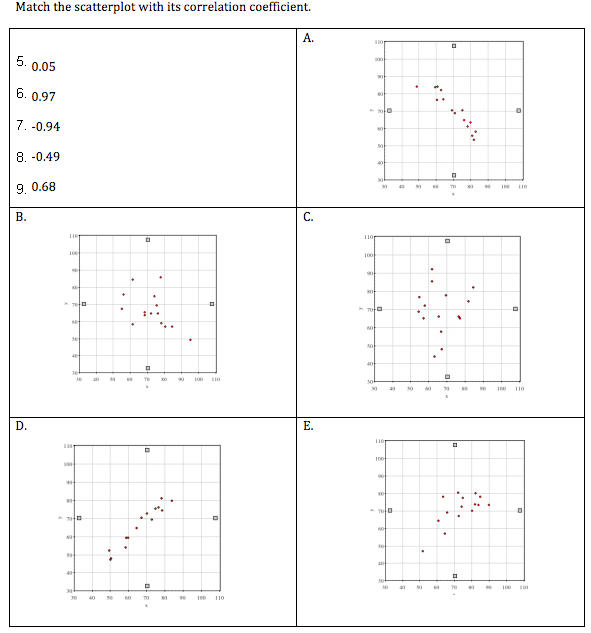 10. The scatter plot to the right compares shoe size and 
	height in adult males. Based on the graph, do you 
	think there is a relationship between a man’s 
	shoe size and his height? 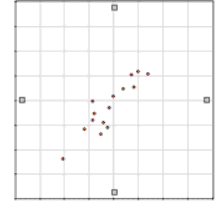 	Why or why not?11.	What range do you think the correlation coefficient 
	for this graph would fall between?	a) -1 to -.5	b) -.5 to 0	c)  0 to .5		d) .5 to 1		Explain why you picked that range.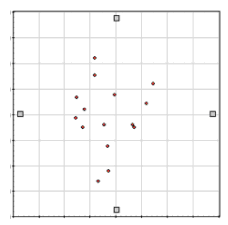 12. The scatter plot to the right compares left-handedness to
	birth weight. Based on the graph, do you think being 
	left-handed is related to a person’s birth weight?	Why or why not?13. Make your best guess of the correlation coefficient for the 
	graph. Explain why you chose that number.Graphing Calculator Needed:For question 14 - 20 use the following data of the approximate body length of a Panda. Body Length of Panda 14.  Find the equation for the linear regression line.15. Find the correlation coefficient16. What does #15 tell you about the correlation?17. What does the slope tell you about the situation?18. What does the y-intercept tell you about the situation?19. Predict the length of an 11-month-old panda using the linear regression equation.20. Predict how old a panda will be when it is 35 inches long using the linear regression equation.Graphing Calculator Needed: For question 21 - 27 use the following data of Movie Tickets Sold in the U.S. by Year. Movie Tickets Sold in the U.S. by Year21.  Find the equation for the linear regression line.22. Find the correlation coefficient23. What does #15 tell you about the correlation?24. What does the slope tell you about the situation?25. What does the y-intercept tell you about the situation?26. Predict what year the movie sales will reach 1500( in millions) using your linear regression line?27. What would you expect the movie sales to be in 2015?Sec 1HW 8-6Correlation CoefficientsUnit 8Age (months)12345689Body Length (in.)8.011.7515.516.720.122.226.529.0Year199819992000200120022003200420052006Tickets Sold (in million)128913111340133914061421147014151472